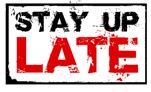 Stay Up Late’s Ordinary ConferenceApplication to speak at our conferenceWe look forward to reading your application.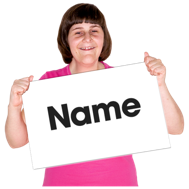 Your name:…………………………………………………………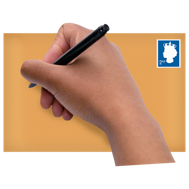 Address:………………………………………………………………………………………………………………………………………………………………………………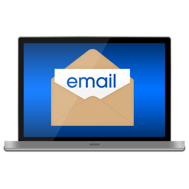 Email:…………………………………………………………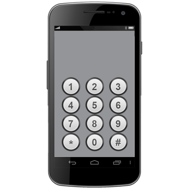 Phone number:…………………………………………………………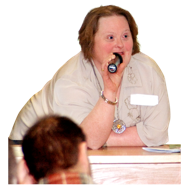 About the conferenceWe want people with learning disabilities to speak at our conference.We want to hear positive stories and examples of how people are living the lives that they want to lead.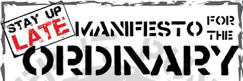 We have written a ‘manifesto’, or list, of things that people with learning disabilities say they want in their lives.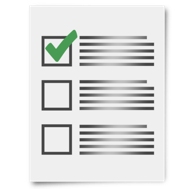 We want people to speak on one of these topics.Please tick to say which one of these you would like to speak on(Please just pick one)Recruiting my support staff, and choosing who supports me.Having happy support staff who love their workHaving an active social life (and seeing my friends when I want to)Choosing where I live, and who I live withChoosing how I spend my timeChoosing what time I go to bed, and when to go home from events.Having good relationships (including a love life)Being active and welcome in my communityHaving a proper paid jobHow I’ve challenged disability hate crime 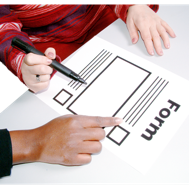 Please tell us a bit more about yourself and why you’d like to talk about this subject.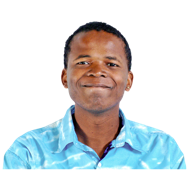 We really like to hear about positive changes it’s made in your life.Please give us an example of this.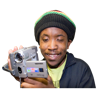 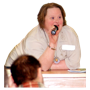 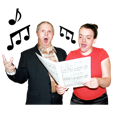 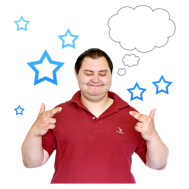 We want to make our conference as relaxed and accessible as possible.So it’s up to you how you choose to present. You could do a talk.Show a film.Sing a song.Or something else, it’s up to you.Please tell us how you would like to present your story about yourself(You can be as creative as you like)…………………………………………………………………….…………………………………………………………………….…………………………………………………………………….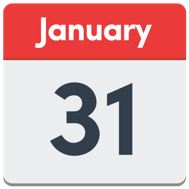 The deadline to apply is 31st Jan ‘19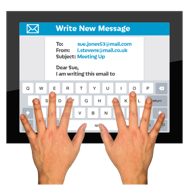 We will be in touch shortly after that to invite our chosen speakers.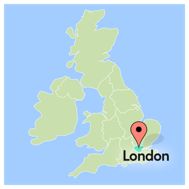 You will need to be available to attend the whole of the day on 26th March ’19 in London.10am – 4pm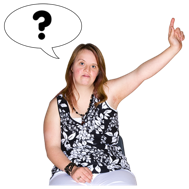 If you have any questions please phone us on 01273 600438Or email us at info@stayuplate.org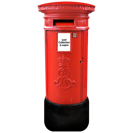 Return this application to:info@stayuplate.orgor Stay Up LateDorset Gardens Methodist ChurchDorset GardensBrightonBN2 1RL